CLASES DE PADEL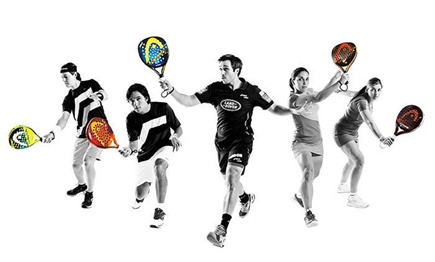 -  Serán Cursos por quincenas (dos semanas)-  Profesores titulados.- 2 horas a la semana.- Horarios de 18:00 a 22:00 (lunes y miércoles o martes y jueves).- Máximo 4 alumnos.- Precio por quincena:	- 28 € empadronados.	- 34 € no empadronados.	- 12 € menores.- Interesados  inscribirse en las Piscinas desde hoy día 24 de junio hasta el 29 o enviar wasap al número 625.570.576.  Se cerrará la 1ª quincena durante la jornada de puertas abiertasJORNADA DE PUERTAS ABIERTAS29 DE  JUNIOA LAS 20:00H.Para poder impartir los cursos es necesario un mínimo de 12 alumnos.EN ESTA JORNADA TAMBIÉN SE PODRÁN HACERSE INSCRIPCIONES EN LA MISMA PISTA.AYUNTAMIENTO DE LA PARRILLA. CONCEJALÍA DE CULTURA Y DEPORTES.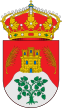 